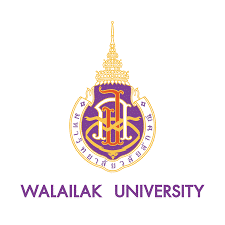 Research proposal form: Research and Innovation Fund of Akkhararatchakumari Veterinary CollegeTitle …………….………………………………………………………………………………………………………………………………..Introduction (importance and literature review) ………………………………………………………………………………………………………………………………………………Objective ……………………………..…..…………………………………………………………………………………………………………..Duration ………………………………………………………………………………………………………………………………………………Researcher ……………………………...…………………………………………………………………………………………………………….Materials and methods ……………………………………………………………………………………………………………………………………………...Budgets   ………………………………………………………………………………………………………………………………………………Outcome ………………………………..…………………………………………………………………………………………………………….Contact detail  …………………………………………………………………………………………………………………………………………….NamePositionAffiliationHead of projectAkkhararatchakumari Veterinary CollegeCo-researcherConsultant